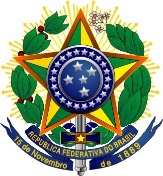 Ministério da EducaçãoSERVIÇO PÚBLICO FEDERALUniversidade Federal Rural do SemiáridoCentro de Ciências Sociais aplicadas e humanasCurso de DireitoG E M A CGrupo de Estudos em Mediação, Arbitragem e ConciliaçãoF I C H A   D E   I N S C R I Ç Ã ODiscente: ____________________________________________________________________________________________Matrícula: __________________________________________________________________________________________JUSTIFICATIVA PARA PARTICIPAÇÃO NO GRUPO:__________________________________________________________________________________________________________________________________________________________________________________________________________________________________________________________________________________________________________________________________________________________________________________________________________________________________________________________________________________________________________________________________________________________________________________________________________________________________________________________________________________________________________________________________________________________________________________________________________________________________________________________________________________________________________________________________________________________________________________________________________________________________________________________________________________________*As fichas serão recepcionadas até o dia 12.07. E-mail: albenes.junior@ufersa.edu.br * Divulgação dos resultados: 14.07 (Página do curso de Direito). *** Número de vagas: Trinta (30), podendo estender para quarenta (40) vagas.**** Não há pré-requisito (quanto ao semestre cursado). 